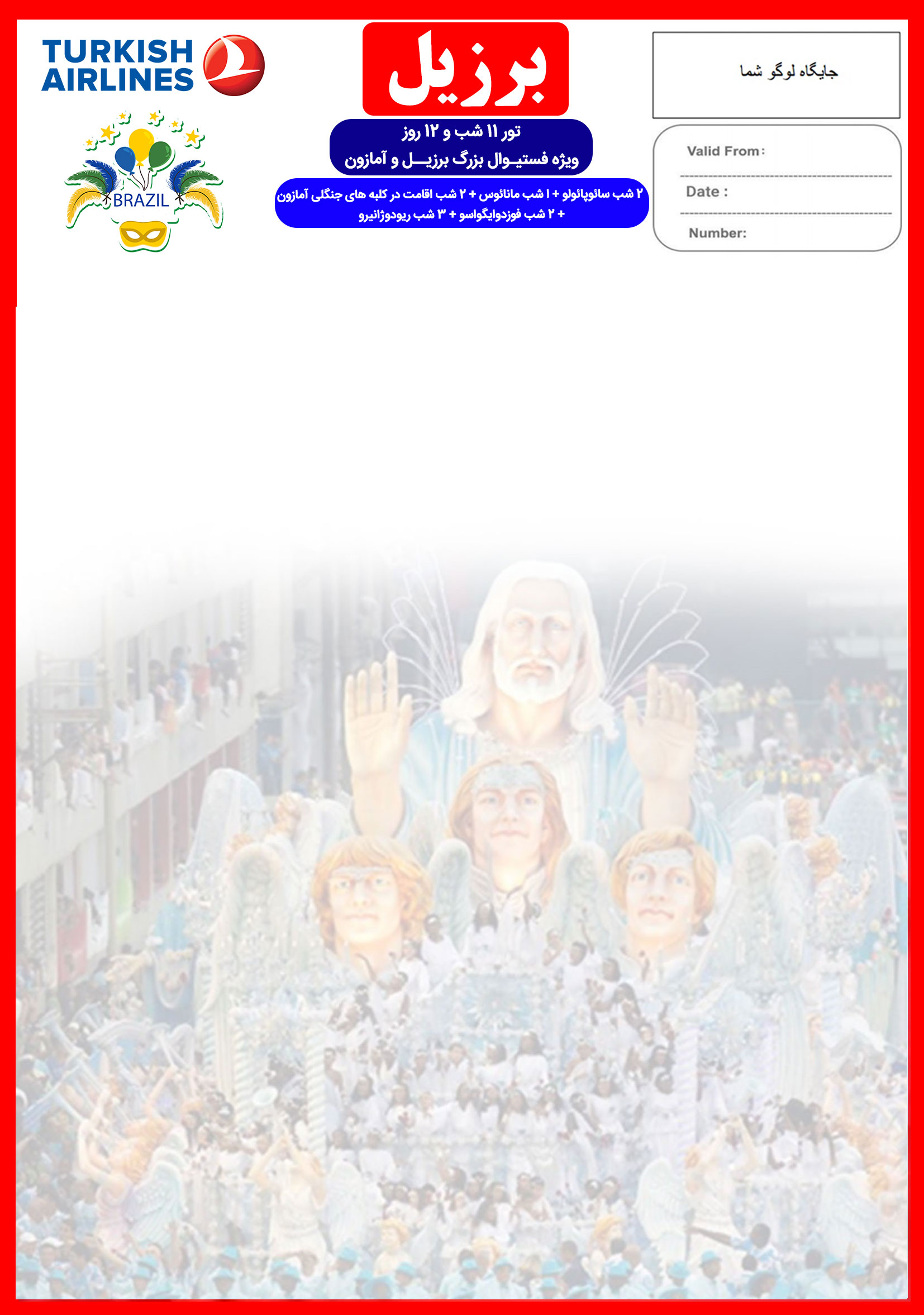 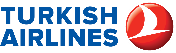 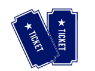 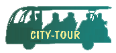 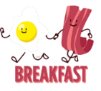 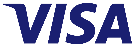 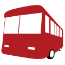 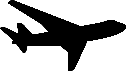 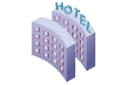 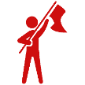 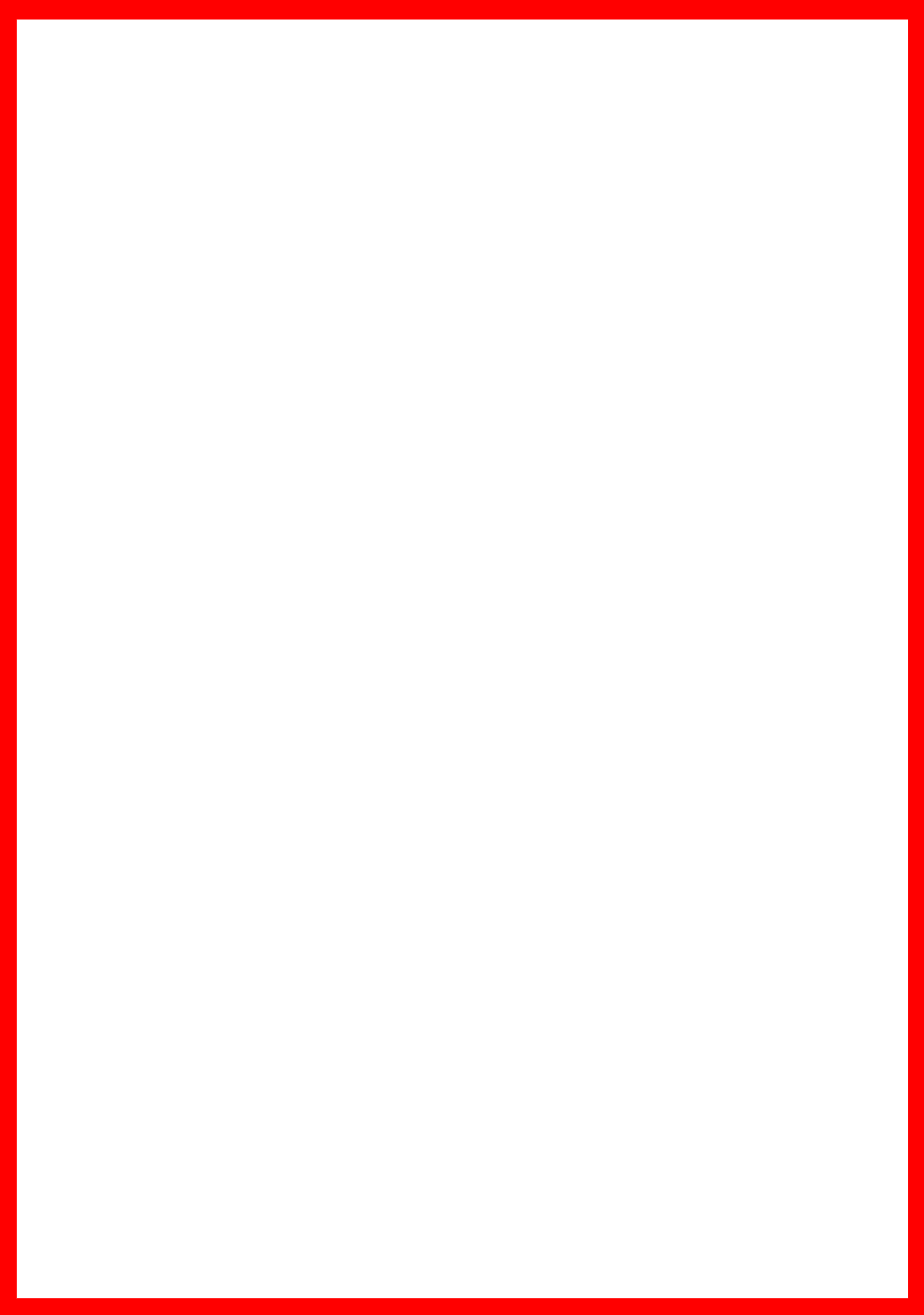 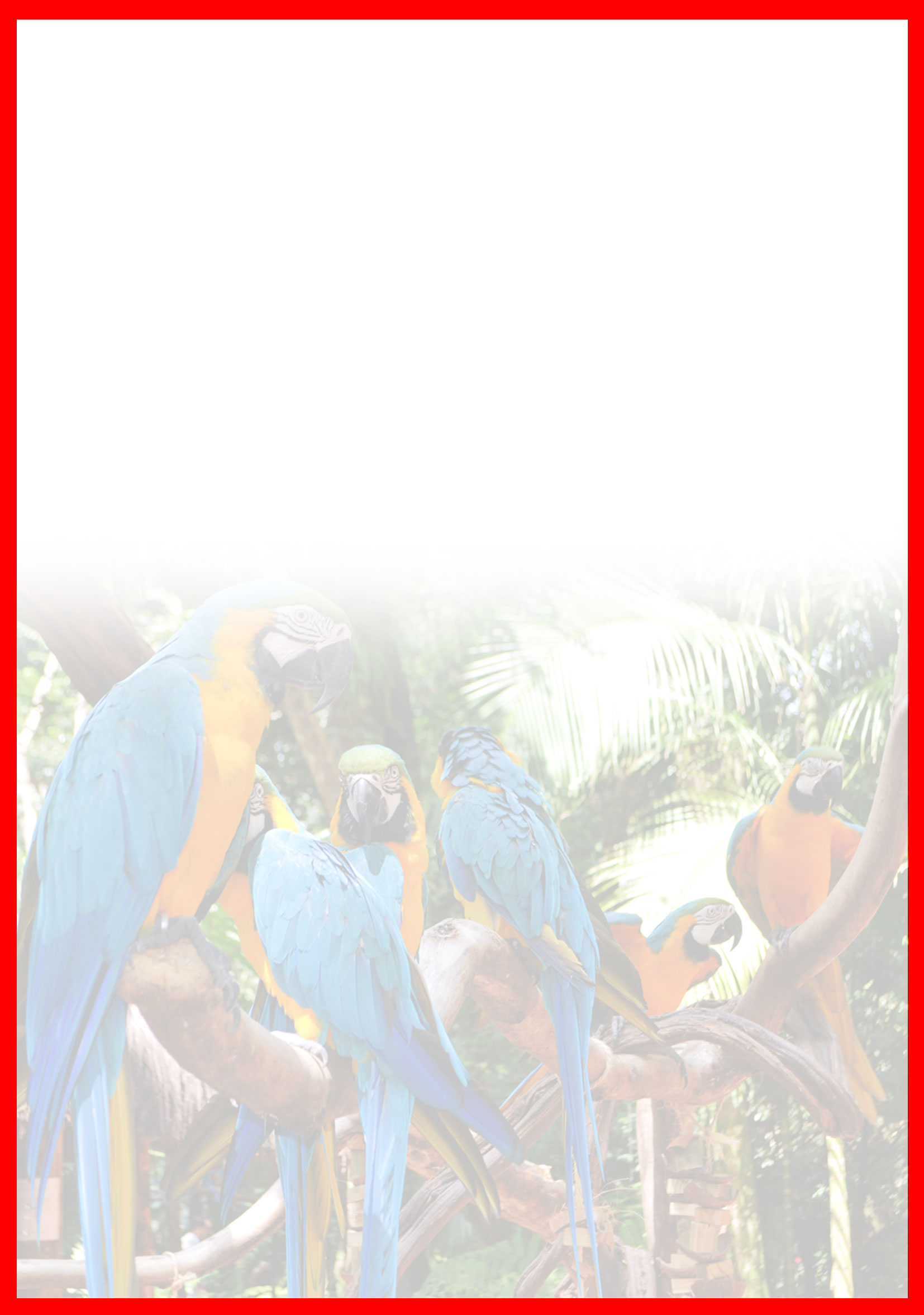 هتلدرجهشهرتعدادشبنفر در اتاق دو تخته(نفر اضافه)نفر در اتاقیک تختهکودک با تخت(11-4 سال)کودک بی تخت(4-2 سال)نوزادHOTEL 4*سائوپائولو22.590 دلار+16,900,000تومان3.490 دلار+16,900,000تومان1.890 دلار+13,900,000تومان1.090 دلار+13,900,000تومان290 دلار+1,900,000تومانHOTEL 4*مانائوس12.590 دلار+16,900,000تومان3.490 دلار+16,900,000تومان1.890 دلار+13,900,000تومان1.090 دلار+13,900,000تومان290 دلار+1,900,000تومانHOTEL 4*کلبه های جنکلی (آمازون)22.590 دلار+16,900,000تومان3.490 دلار+16,900,000تومان1.890 دلار+13,900,000تومان1.090 دلار+13,900,000تومان290 دلار+1,900,000تومانHOTEL 4*فوزدوایگواسو2 2.590 دلار+16,900,000تومان3.490 دلار+16,900,000تومان1.890 دلار+13,900,000تومان1.090 دلار+13,900,000تومان290 دلار+1,900,000تومانHOTEL 4*ریودوژانیرو32.590 دلار+16,900,000تومان3.490 دلار+16,900,000تومان1.890 دلار+13,900,000تومان1.090 دلار+13,900,000تومان290 دلار+1,900,000تومانرفت23 بهمنحرکت از تهرانورود به استانبولشماره پروازحرکت از استانبولورود به سائوپائولوشماره پروازشرکت هواپیماییرفت23 بهمن07:4010:45(TK879)14:2522:15(TK193)ترکیشبرگشت3 اسفندحرکت از  سائوپائولوورود به استانبولشماره پروازحرکت ازاستانبولورود به تهرانشماره پروازشرکت هواپیماییبرگشت3 اسفند23:551 + 18:35(TK194)21:101 + 00:50(TK874)ترکیشروز اول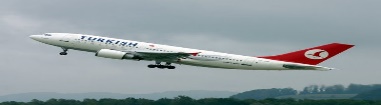 روز دوم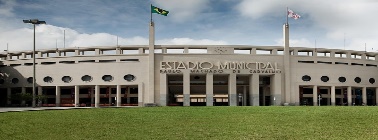 روز سوم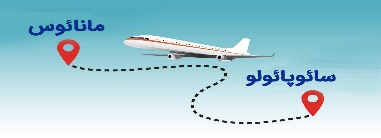 روز چهارم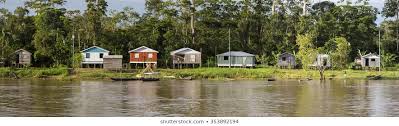 روز پنجم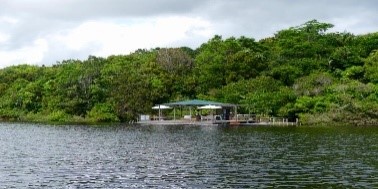 روز ششم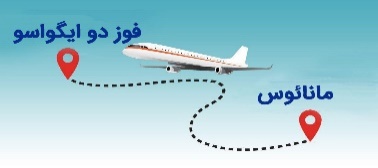 روز هفتم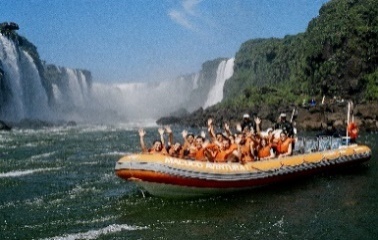 روز هشتم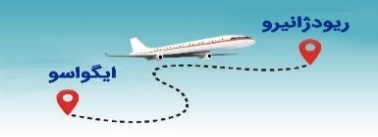 روز نهم  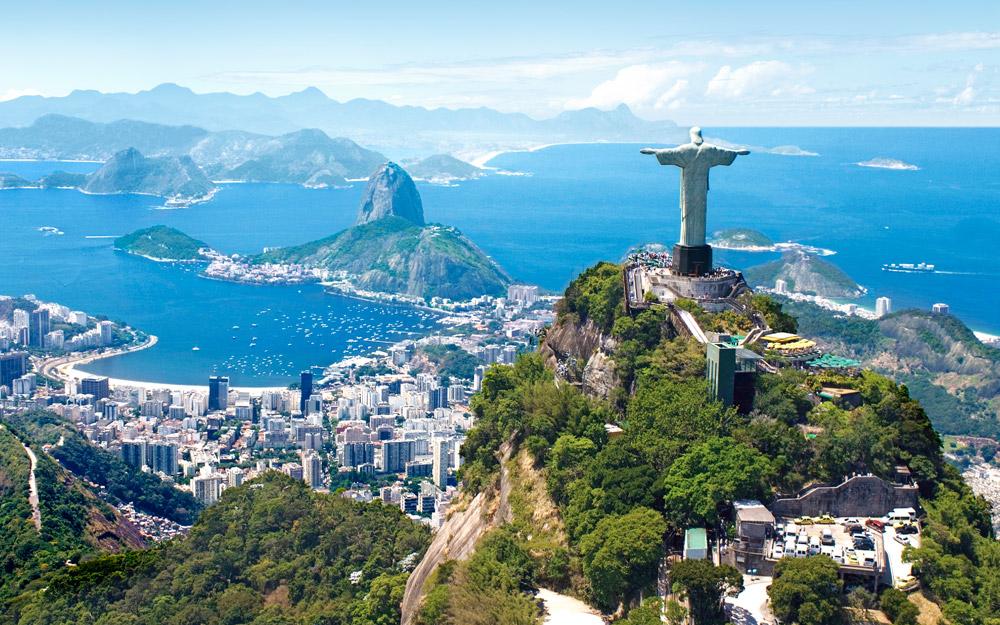 روز دهم  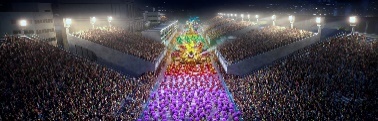 روز یازدهمودوازدهم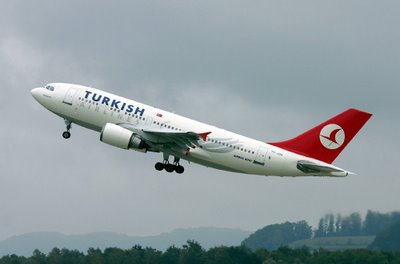 